Durant cette période de prolongement du confinement, nous allons travailler sur une nouvelle séquence d’histoire sur le monde des cités grecques.Nous commençons ce nouveau thème par de petits exercices pour décrire le monde grec antique et son organisation en cités-États indépendantes.Compétence travaillée : Se repérer dans le temps et dans l’espace.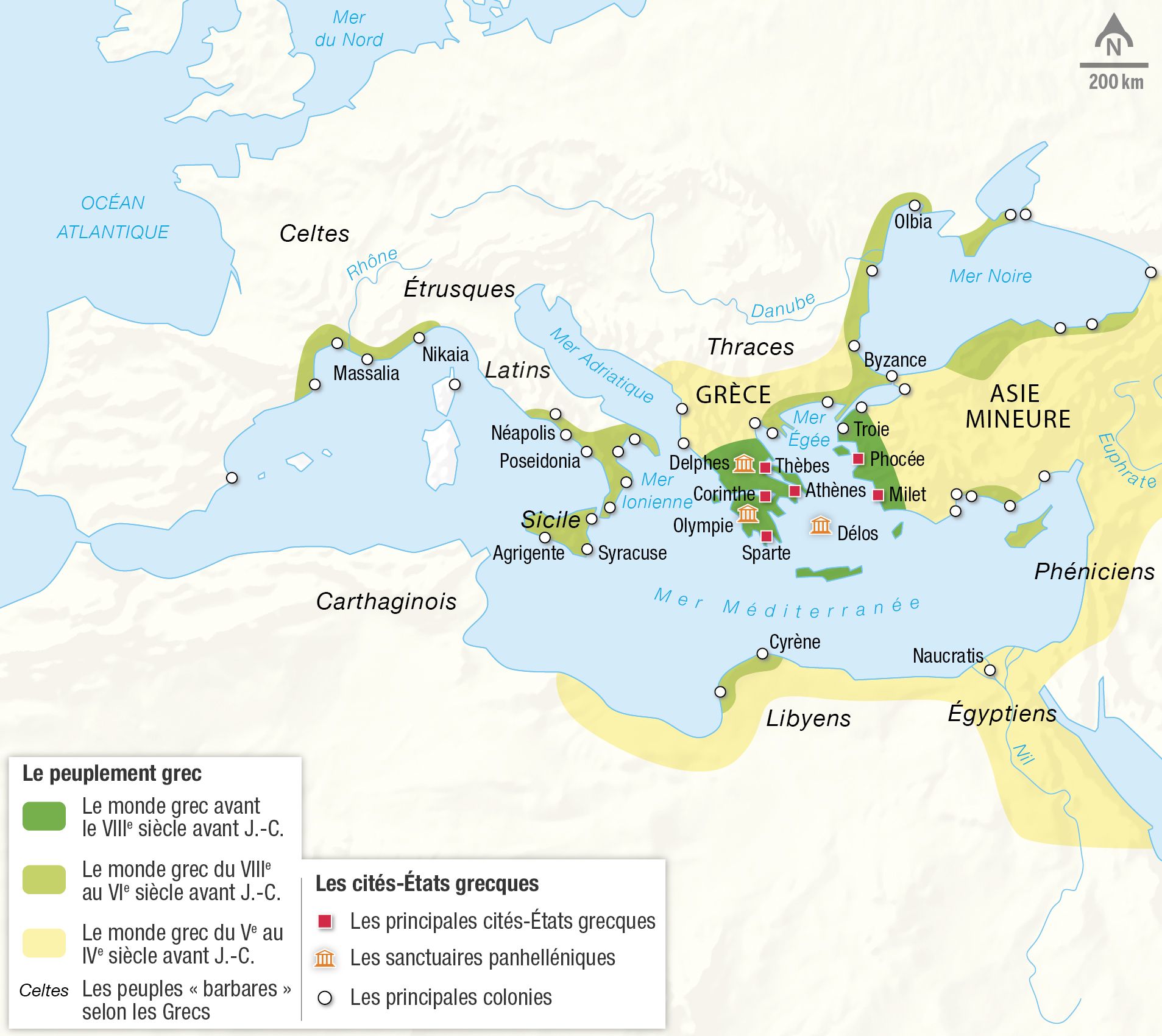 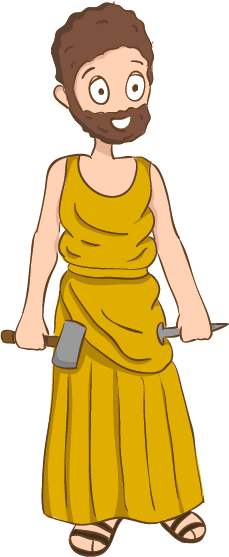 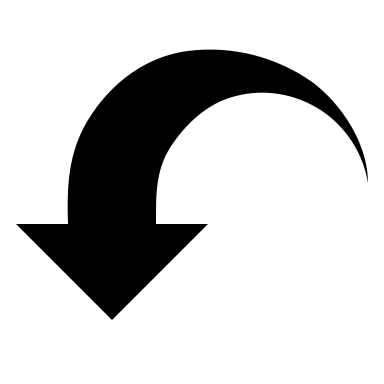 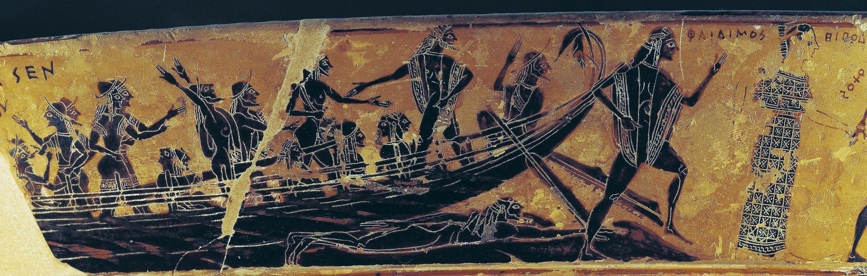 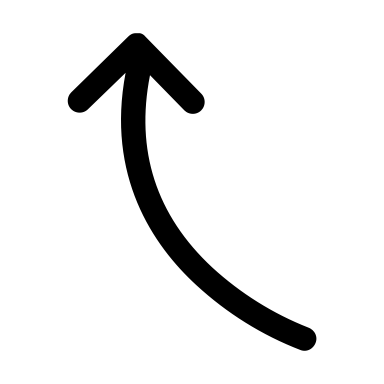 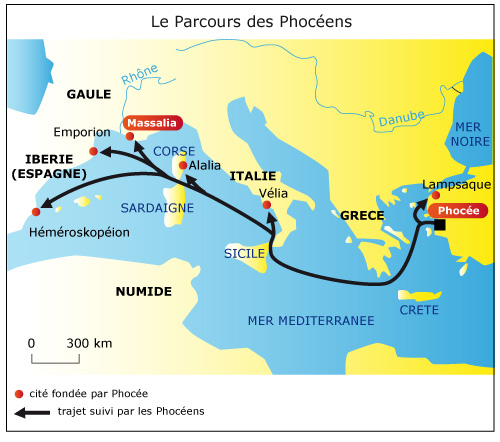 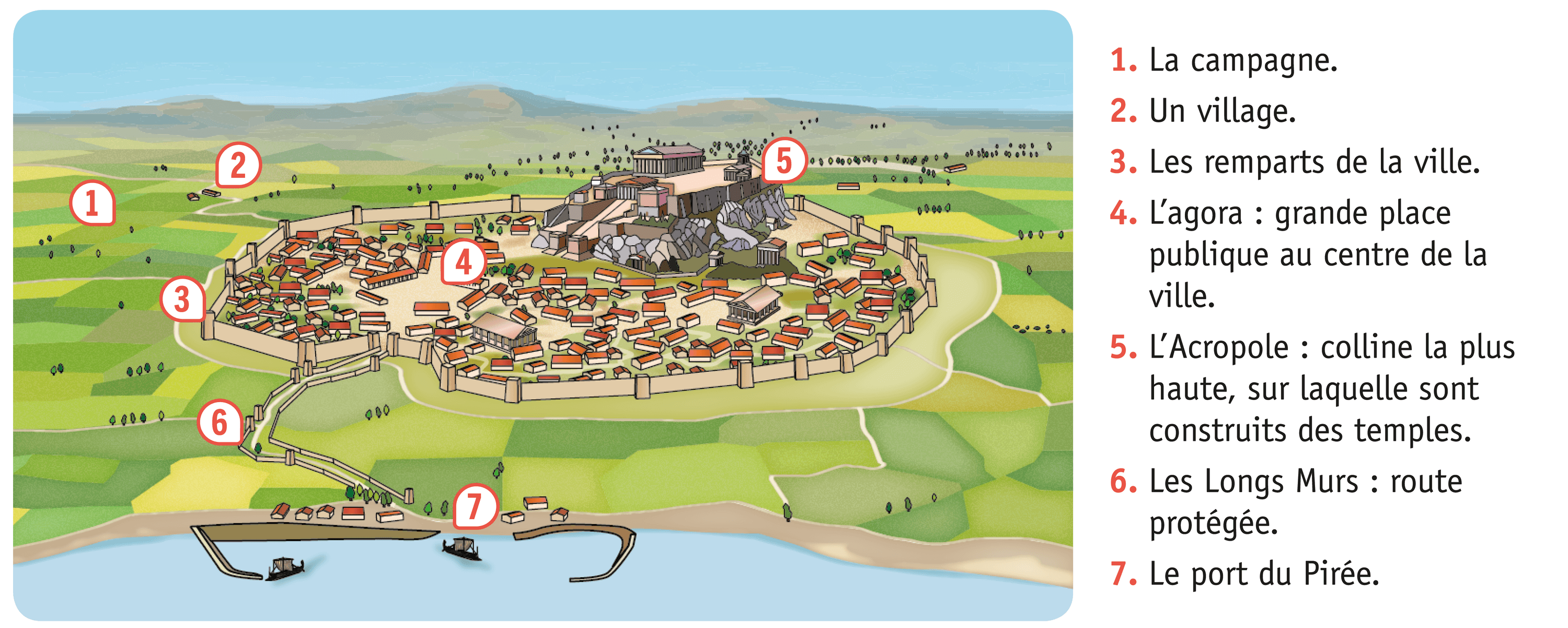 